Bociany, bociany, bociany      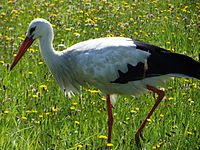 Bocian biały to ptak, którego zna każdy. Jego przybycie do Polski zwiastuje wiosnę, zajęcie gniazda na dachu domu ma zwiastować szczęście dla domowników. U nas gniazda nie założy ale zrobiona praca z bocianem może nam też przyniesie szczęście! 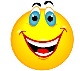 Proponujemy prace plastyczne i ciekawostki o tych wspaniałych ptakach.Bocian z płatków kosmetycznych:http://edufunkids.com/bocian-praca-plastyczna-z-wykorzystaniem-platkow-kosmetycznych/https://pracaplastyczna.pl/index.php/zwierzeta/137-bocian-z-wacikowBocian z talerzyków papierowychhttps://www.youtube.com/watch?v=Nbd6YT7aFos Bocian 3Dhttps://www.youtube.com/watch?v=OuOWBR54FtI https://www.youtube.com/watch?v=j5fS-_SOQWUBocian z orgiamihttps://www.youtube.com/watch?v=fAByCGu-iag Jak narysować bocianahttps://www.youtube.com/watch?v=zG2bvxBYvZU Ja narysować bociana w lociehttps://www.youtube.com/watch?v=rQcIKXwVXPE Ciekawostki o bocianachhttps://animalistka.pl/2018/03/28/15-ciekawostek-o-bocianaPolecamy przeczytaćTom Justyniarski "Mój przyjaciel bocian". Książka podbija serca nie tylko dzieci, ale również dorosłych w Polsce i za granicą. To niezwykła, współczesna opowieść o przyjaźni 11-letniego chłopca Piotrusia z bocianem Józiem, który wypadł z gniazda i złamał skrzydło. Zapytacie dlaczego to niezwykła historia? Niezwykła, bo wydarzyła się naprawdę.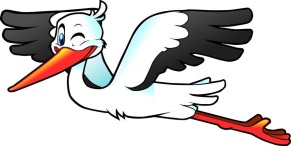 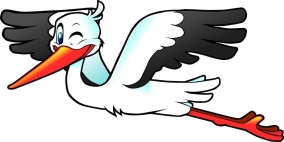 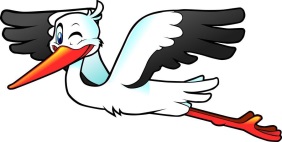 